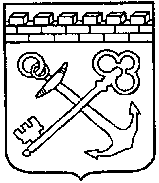 АДМИНИСТРАЦИЯ ЛЕНИНГРАДСКОЙ ОБЛАСТИКОМИТЕТ ПО ПРИРОДНЫМ РЕСУРСАМ ЛЕНИНГРАДСКОЙ ОБЛАСТИПРИКАЗот __ ____________ 2022 г. № ___«Об утверждении порядка получения согласия арендатора лесного участка или лица, которому лесной участок передан в постоянное (бессрочное) пользование, на осуществление рубок погибших и поврежденных лесных насаждений гражданами в целях заготовки древесины для собственных нужд»В соответствии со статьей 3 областного закона от 28 июня 2007 года № 108-оз «Об установлении порядка и нормативов заготовки гражданами древесины для собственных нужд на территории Ленинградской области» (с изменениями), в целях приведения нормативных правовых актов Комитета по природным ресурсам Ленинградской области в соответствие с нормами действующего законодательства, приказываю:Утвердить Порядок получения согласия арендатора лесного участка или лица, которому лесной участок передан в постоянное (бессрочное) пользование, на осуществление рубок погибших и поврежденных лесных насаждений гражданами в целях заготовки древесины для собственных нужд согласно приложению.Контроль исполнения настоящего приказа возложить на Первого заместителя председателя комитета – начальника департамента лесного комплекса.И.о. председателя комитета								А.В.СавченкоСогласовано:Первый заместитель председателя– начальник департаменталесного комплекса						____________ Н.Н.ВолчугаНачальник отдела правовогообеспечения и делопроизводства				____________ Е.Ю.МашкинаИсполнитель:Начальник отделаохраны и защиты лесов 				____________	В.А.ЛатышевПРИЛОЖЕНИЕ 2к приказу Комитетапо природным ресурсамЛенинградской областиот __ ____________ 2022 г. № ___ПОРЯДОКполучения согласия арендатора лесного участка или лица, которому лесной участок передан в постоянное (бессрочное) пользование, на осуществление рубок погибших и поврежденных лесных насаждений гражданами в целях заготовки древесины для собственных нуждНастоящий Порядок устанавливает последовательность действий при направлении арендатором лесного участка или лицом, которому лесной участок передан в постоянное (бессрочное) пользование, согласия на осуществление указанных видов рубок лесных насаждений гражданами в целях заготовки древесины для собственных нужд.Комитет по природным ресурсам Ленинградской области или по его поручению подведомственное Комитету учреждение - Ленинградское областное государственное казённое учреждение «Управление лесами Ленинградской области» (ЛОГКУ «Ленобллес») уведомляет арендатора лесного участка или лицо, которому лесной участок передан в постоянное (бессрочное) пользование по месту осуществления его хозяйственной деятельности путём направления почтового отправления или на электронную почту, указанную в реквизитах договора аренды лесного участка или договора в постоянного (бессрочного) пользования о необходимости осуществления проведения выборочных или сплошных санитарных рубок в целях заготовки древесины для собственных нужд граждан, с указанием лесничества, участкового лесничества, номера квартала, номера выдела (номеров выделов), в границах которых предполагается организация осуществления заготовки древесины гражданами для собственных нужд.Арендатор лесного участка (или лицо, которому лесной участок передан в постоянное (бессрочное) пользование) в срок, не позднее 10 (десяти) рабочих дней направляет в уведомивший орган, указанный в пункте 1 настоящего Порядка письмо о согласии в осуществлении гражданами выборочных или сплошных санитарных рубок при вырубке погибших и поврежденных лесных насаждений в целях заготовки древесины для собственных нужд.В срок не позднее шести месяцев после поступления согласия, указанного в пункте 2 настоящего Порядка, проведение лесопатологического обследования на территории, указанной в пункте 1 настоящего Порядка, осуществляется силами ЛОГКУ «Ленобллес». По результатам лесопатологического обследования (ЛПО) ЛОГКУ «Ленобллес» направляет акт ЛПО на рассмотрение в Комитет.Акт ЛПО, указанный в пункте 4 настоящего порядка, Комитет рассматривает без участия ЛОГКУ «Ленобллес».Проведение выборочных или сплошных санитарных рубок гражданами в целях заготовки древесины для собственных нужд осуществляется в соответствии с назначением по утверждённому Комитетом акту ЛПО, указанному в пунктах 3-4 настоящего Порядка, в соответствии со статьей 6 областного закона Ленинградской области от 28.06.2007 № 108-оз «Об установлении порядка и нормативов заготовки гражданами древесины для собственных нужд на территории Ленинградской области».